Høring - modulvogntog type 1 og 2 og 24-metersvogntog på tømmervegnettetBIL viser til ovennevnte høring, MIME-referanse 20/45980-1.BIL har ingen generelle innvendinger mot høringsforslaget, som er en utvidelse av en allerede velfungerende ordning.Det vil gi bedre kapasitetsutnyttelse, noe færre vogntog på veiene, noe lavere CO2-utslipp, bedre økonomi for både norske transportører (våre kunder) og norske transportkjøpere, samt sannsynligvis bedre trafikksikkerhet som følge av noe færre vogntog.Vi ser at det kan legges noen forutsetninger, bl.a. samme sporingskrav som for tømmervogntog.Videre ser vi at modulvogntog type 3 ikke er inkludert, noe vi mener kan erstattes med kun oppfyllelse av nevnte sporingskrav, altså i tråd med prinsippet om å stille funksjonskrav. Vi registrerer også at noen av veistrekningene foreløpig ikke er egnet.Med vennlig hilsenBILIMPORTØRENES LANDSFORENING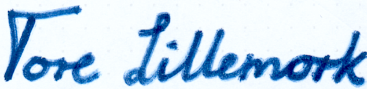 Tore LillemorkTeknisk direktør